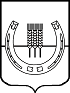 МУНИЦИПАЛЬНЫЙ КОМИТЕТСПАССКОГО СЕЛЬСКОГО ПОСЕЛЕНИЯСПАССКОГО МУНИЦИПАЛЬНОГО РАЙОНАПРИМОРСКОГО КРАЯРЕШЕНИЕ25 июня 2021 года                              с.Спасское                                                        № 38О внесении изменений в Порядок размещения в информационно-телекоммуникационной сети «Интернет» на официальном сайте Спасского сельского поселения сведений о доходах, расходах, об имуществе и обязательствах имущественного характера, представленных лицами, замещающими муниципальные должности, и (или) предоставлении таких сведений для опубликования средствам массовой информации, утвержденный решением муниципального комитета Спасского сельского комитета от 25 января 2019 года № 232В соответствии с федеральными законами от 6 октября 2003 года № 131-ФЗ «Об общих принципах организации местного самоуправления в Российской Федерации», от 25 декабря 2008 года № 273-Ф3 «О противодействии коррупции», от 3 декабря 2012 года № 230-Ф3 «О контроле за соответствием расходов лиц, замещающих государственные должности, и иных лиц их доходам» и Уставом Спасского сельского поселения, муниципальный комитет Спасского сельского поселенияРЕШИЛ:1. Внести в Порядок размещения в информационно-телекоммуникационной сети «Интернет» на официальном сайте Спасского сельского поселения сведений о доходах, расходах, об имуществе и обязательствах имущественного характера, представленных лицами, замещающими муниципальные должности, и (или) предоставлении таких сведений для опубликования средствам массовой информации, утвержденный решением муниципального комитета Спасского сельского комитета от 25 января 2019 года № 232, следующие изменения:1) приложение № 2 к Порядку изложить в следующей редакции:«Приложение № 2 к Порядку размещения в информационно-телекоммуникационной сети «Интернет» на официальном сайте Спасского сельского поселения сведений о доходах, расходах, об имуществе и обязательствах имущественного характера, представленных лицами, замещающими муниципальные должности, и (или) предоставлении таких сведений для опубликования средствам массовой информацииСведения об источниках получения средств, за счет которых совершены сделки (совершена сделка) по приобретению земельного участка, другого объекта недвижимого имущества, транспортного средства, ценных бумаг, долей участия, паев в уставных (складочных) капиталах организаций, цифровых финансовых активов, цифровой валюты, если общая сумма таких сделок (такой сделки) превышает общий доход лица, замещающего муниципальную должность (полное наименование муниципальной должности с указанием ОМС), и его супруги (супруга) за три последних года, предшествующих отчетному Примечание к приложению № 2 (таблица):<1>  указывается в случае, если сделки (сделка) совершены супругой (супругом)<2> указывается в случае, если сделки (сделка) совершены несовершеннолетним ребенком<3> указывается приобретенное имущество: земельный участок, другой объект недвижимого имущества, транспортное средство, ценные бумаги, доли участия, паи в уставных (складочных) капиталах организаций, цифровые финансовые активы, цифровая валюта<4> доход по основному месту работы, доход от иной разрешенной законом деятельности, доход  от вкладов в банках и иных кредитных организациях, накопления за предыдущие годы, наследство, дар, заем, ипотека, доход от продажи имущества, иные кредитные обязательства, другое2. Настоящее решение вступает в силу с 1 июля 2021года и подлежит официальному опубликованию.Глава Спасского сельского поселения                                                       А.В.ДеркачПредседатель муниципального комитета Спасского сельского поселения                                                                 С.М.ЛяхИмущество, приобретенное по сделкам (сделке), общая сумма которых превышает общий доход лица, замещающего муниципальную должность, и его супруги (супруга) за последних три года, предшествующих отчетному периоду <3>Источник получения средств, за счет которых приобретено имущество<4>(Указывается фамилия, имя, отчество лица, замещающего муниципальную должность) (указывается «супруга» или «супруг» без ФИО)<1>(указать «дочь) или «сын» без ФИО)<2>